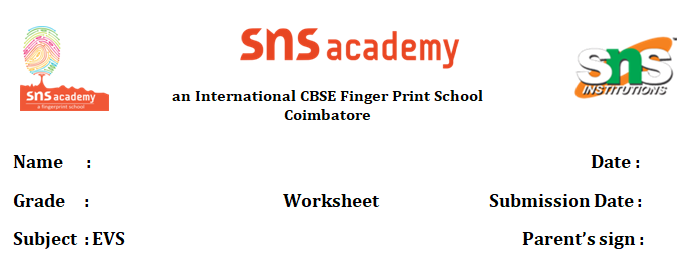 Hindi Annual Plan 2024 -25Grade lS.NoMonthTopic1.JuneSwar Song (अ-ऋLetter),  Swar song (a,aa,e,ee) Rhyme- Aaoo Gayee pg.no.442.JulySwar Letter (ऋ-अ:)Swar song  A se anaar a a a anaar .Vyanjan Letters (क-ड.) , Haste Bachee 3.AugustSwar Letter(च-ञ )बादल आया  pg.no.46,524.SeptemberVyanjan Letter (ट-ण)Colouring Activity pg.47,525.OctoberVyanjan Letter (त-न)शरीर के अंग,फ़ूल pg.no.50,516.NovemberVyanjan Letter (प से म ) Rhymes- आओ दोहराएँ गिनती 7.DecemberVyanjan Letter (य-श्र ) सप्ताह के दिन pg.no-568.JanuaryVyanjan Letter (क-श्र ) आओ कहानी बुने pg.no. 439.February Vyanjan Letter (क-श्र ) –  Revision of all Rhymes10.March Vyanjan Letter (क-श्र ) Revision and exam